Заслушав информацию главного технического инспектора труда, президиум областной организации «Общероссийского Профсоюза образования» отмечает, что работники всех 19 образовательных организаций Питерского района (2 средних общеобразовательных школ, 16 дошкольных образовательных учреждения, 1 учреждения дополнительного образования) прошли медицинский осмотр. В феврале 2023 года прокурором Питерского района были поданы исковые заявления по взысканию с образовательных организаций района расходов на пройденные работниками медицинские осмотры и гигиеническое воспитание. Решениями Краснокутского районного суда Саратовской области, вступившими в силу в конце марта 2023 года, данные требования были удовлетворены, со сроком исполнения в течение шести месяцев после вступления решения суда в законную силу.Проведенная проверка показала, что работники отдельных образовательных организаций (МДОУ "Детский сад" Колосок" с. Мироновка Питерского района, МОУ "СОШ с. Питерка Питерского района Саратовской области") проходили медицинский осмотр в коммерческих медицинских организаций, часть, работники МУДО "ДЮСШ" с. Питерка, – в ГУЗ Саратовской области "Питерская районная больница". По результатам медицинского осмотра в МДОУ "Детский сад" Колосок" с. Мироновка Питерского района, МОУ "СОШ с. Питерка Питерского района Саратовской области" имеется заключительный акт.Проверка также показала, что в коллективных договорах образовательных организаций присутствует раздел «Охрана труда». Руководители, члены комиссий прошли обучение и проверку знаний по охране труда, проведено обучение по охране труда работников организаций. Проводятся регулярные инструктажи по охране труда на рабочем месте. Приказом назначена комиссия по охране труда, избраны уполномоченные профкомов по охране труда. Проводится обучение на I группу по электробезопасности неэлектротехнического персонала, имеются Перечни рабочих мест и списки работников, для которых необходима выдача средств индивидуальной защиты и спецодежды, с учётом того, что в образовательных организациях большинство работ связано с легкосмываемыми загрязнениями, работодатель обеспечивает постоянное наличие в санитарно-бытовых помещениях мыла или дозаторов с жидким смывающим веществом в соответствии со Стандартом безопасности труда "Обеспечение работников смывающими и (или) обезвреживающими средствами". Лицам, работающим в неблагоприятных условиях труда, по итогам специальной оценки условий труда установлены доплаты до 12% к основному окладу и дополнительные отпуска.Проверка ряда образовательных учреждений Питерского района выявила ряд нарушений и недоработок в области охраны труда:-	медицинский осмотр во всех образовательных организациях Питерского района, в нарушение статей 214, 220 Трудового Кодекса РФ и Порядка проведения обязательных предварительных и периодических медицинских осмотров работников, утверждённого приказом Министерства здравоохранения РФ от 28 января 2021 г. N 29н, проводится за счет средств работников;-	в нарушение статьи 220 Трудового кодекса РФ, приказа Министерства здравоохранения РФ от 20 мая 2022 г. N 342н "Об утверждении порядка прохождения обязательного психиатрического освидетельствования работниками, осуществляющими отдельные виды деятельности, его периодичности, а также видов деятельности, при осуществлении которых проводится психиатрическое освидетельствование" не проведено обязательное психиатрическое освидетельствование отдельных категорий работников.-	в МОУ "СОШ с. Питерка Питерского района Саратовской области", несмотря на наличие утверждённой методики, не проведена оценка профессиональных рисков (отсутствуют: перечень идентифицированных опасностей, представляющих угрозу жизни и здоровью работников; перечень мер по исключению или снижению уровней профессиональных рисков; документированной процедуры информирование работников об уровнях профессиональных рисков);-	в МУДО "ДЮСШ" с. Питерка, несмотря на требования пункта 45 Порядка проведения обязательных предварительных и периодических медицинских осмотров работников утв. приказом Министерства здравоохранения Российской Федерации от 28 января 2021 г. N 29н, отсутствует заключительный акт по итогам проведения медицинского осмотра;-	в трудовых договорах работников МДОУ "Детский сад" Колосок" с. Мироновка Питерского района, МУДО "ДЮСШ" с. Питерка, МОУ "СОШ с. Питерка Питерского района Саратовской области" не указаны условия труда на рабочем месте, что нарушает требования статьи 57 Трудового кодекса РФ;-	для работников МДОУ "Детский сад" Колосок" с. Мироновка Питерского района, МУДО "ДЮСШ" с. Питерка, МОУ "СОШ с. Питерка Питерского района Саратовской области" не разработаны программы обучения в соответствии с Правилами обучения по охране труда и проверки знания требований охраны труда, утв. постановлением Правительства РФ от 24 декабря 2021 г. N 2464;-	в МУДО "ДЮСШ" с. Питерка, МОУ "СОШ с. Питерка Питерского района Саратовской области" первичный инструктаж на рабочем месте, повторный, внеплановый и целевой инструктажи должен проводить непосредственный руководитель работ;-	инструкции по охране труда в МДОУ "Детский сад" Колосок" с. Мироновка Питерского района, МУДО "ДЮСШ" с. Питерка необходимо переработать в соответствии с действующими требованиями к порядку разработки и содержанию правил и инструкций по охране труда, разрабатываемых работодателем;-	работники МДОУ "Детский сад" Колосок"с. Мироновка Питерского района не ознакомлены в письменной форме с результатами проведения специальной оценки условий труда на их рабочих местах;-	несмотря на остаточное финансирование мероприятий по охране труда образовательные организации Питерского района не используют финансовое обеспечение предупредительных мер по сокращению производственного травматизма и профессиональных заболеваний работников и санаторно-курортного лечения работников, занятых на работах с вредными и (или) опасными производственными факторами за счет возврата (до 20 процентов сумм) страховых взносов в Фонд пенсионного и социального страхования Российской Федерации.Президиум обкома профсоюза работников народного образования и науки ПОСТАНОВЛЯЕТ:Рекомендовать начальнику муниципального учреждения «Управление образования администрации Питерского муниципального района Саратовской области» Болтневой О.А. и председателю Питерской районной организации «Общероссийского Профсоюза образования» Поминовой И.И.:До 1 июля 2023 года обратиться к Собранию депутатов Питерского муниципального района с требованием при формировании муниципального бюджета на 2024 год предусмотреть средства на оплату текущих периодических медицинских осмотров работников образовательных организаций Питерского района и исполнения решений Краснокутского районного суда Саратовской области по взысканию с образовательных организаций Питерского района затрат на медицинский осмотр понесённых работниками.До 15 сентября 2023 г. обсудить данное постановление на совместном совещании директоров и заседании президиума районной организации Профсоюза и принять меры по устранению отмеченных недостатков.До 15 июля 2023 г. провести разъяснительную работу с руководителями образовательных организаций по возврату 20% сумм страховых взносов в Социальный фонд России на основании приказа Министерства труда и социальной защиты РФ от 14 июля 2021 г. N 467н "Об утверждении Правил финансового обеспечения предупредительных мер по сокращению производственного травматизма и профессиональных заболеваний работников и санаторно-курортного лечения работников, занятых на работах с вредными и (или) опасными производственными факторами".До 01 октября 2023 года проинформировать обком профсоюза о принятых мерах.Председателям районных и городских организаций Профсоюза:изучить состояние проведения медицинских осмотров работников образовательных организаций в соответствии с приказом Министерства здравоохранения РФ от 28 января 2021 г. N 29н;в случае выявления фактов проведения медицинских осмотров за счет средств работников образовательных организаций незамедлительно информировать Саратовскую областную организацию Общероссийского Профсоюза образования и требовать от работодателей незамедлительного устранения недостатков;провести мероприятия по разъяснению и содействию использования образовательными организациями области возможности финансового обеспечения за счет 20% сумм страховых взносов на обязательное социальное страхование от несчастных случаев на производстве и профессиональных заболеваний, подлежащих перечислению в Фонд социального страхования.Технической инспекции областной организации Профсоюза продолжит работу по контролю за проведением медицинских осмотров работников образовательных организаций области. По ситуации, складывающейся с проведением медицинских осмотров, обращаться в прокуратуру Саратовской области.Контроль за исполнением постановления возложить на главного технического инспектора труда областной организации Профсоюза Сысуева Д.А.Председатель								Н.Н. Тимофеев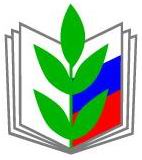 ПРОФЕССИОНАЛЬНЫЙ СОЮЗ РАБОТНИКОВ НАРОДНОГО ОБРАЗОВАНИЯ И НАУКИ РОССИЙСКОЙ ФЕДЕРАЦИИСАРАТОВСКАЯ ОБЛАСТНАЯ ОРГАНИЗАЦИЯ ПРОФЕССИОНАЛЬНОГО СОЮЗА РАБОТНИКОВ НАРОДНОГО ОБРАЗОВАНИЯ И НАУКИ РОССИЙСКОЙ ФЕДЕРАЦИИ(САРАТОВСКАЯ ОБЛАСТНАЯ ОРГАНИЗАЦИЯ «ОБЩЕРОССИЙСКОГО ПРОФСОЮЗА ОБРАЗОВАНИЯ»)ПРЕЗИДИУМПОСТАНОВЛЕНИЕПРОФЕССИОНАЛЬНЫЙ СОЮЗ РАБОТНИКОВ НАРОДНОГО ОБРАЗОВАНИЯ И НАУКИ РОССИЙСКОЙ ФЕДЕРАЦИИСАРАТОВСКАЯ ОБЛАСТНАЯ ОРГАНИЗАЦИЯ ПРОФЕССИОНАЛЬНОГО СОЮЗА РАБОТНИКОВ НАРОДНОГО ОБРАЗОВАНИЯ И НАУКИ РОССИЙСКОЙ ФЕДЕРАЦИИ(САРАТОВСКАЯ ОБЛАСТНАЯ ОРГАНИЗАЦИЯ «ОБЩЕРОССИЙСКОГО ПРОФСОЮЗА ОБРАЗОВАНИЯ»)ПРЕЗИДИУМПОСТАНОВЛЕНИЕПРОФЕССИОНАЛЬНЫЙ СОЮЗ РАБОТНИКОВ НАРОДНОГО ОБРАЗОВАНИЯ И НАУКИ РОССИЙСКОЙ ФЕДЕРАЦИИСАРАТОВСКАЯ ОБЛАСТНАЯ ОРГАНИЗАЦИЯ ПРОФЕССИОНАЛЬНОГО СОЮЗА РАБОТНИКОВ НАРОДНОГО ОБРАЗОВАНИЯ И НАУКИ РОССИЙСКОЙ ФЕДЕРАЦИИ(САРАТОВСКАЯ ОБЛАСТНАЯ ОРГАНИЗАЦИЯ «ОБЩЕРОССИЙСКОГО ПРОФСОЮЗА ОБРАЗОВАНИЯ»)ПРЕЗИДИУМПОСТАНОВЛЕНИЕПРОФЕССИОНАЛЬНЫЙ СОЮЗ РАБОТНИКОВ НАРОДНОГО ОБРАЗОВАНИЯ И НАУКИ РОССИЙСКОЙ ФЕДЕРАЦИИСАРАТОВСКАЯ ОБЛАСТНАЯ ОРГАНИЗАЦИЯ ПРОФЕССИОНАЛЬНОГО СОЮЗА РАБОТНИКОВ НАРОДНОГО ОБРАЗОВАНИЯ И НАУКИ РОССИЙСКОЙ ФЕДЕРАЦИИ(САРАТОВСКАЯ ОБЛАСТНАЯ ОРГАНИЗАЦИЯ «ОБЩЕРОССИЙСКОГО ПРОФСОЮЗА ОБРАЗОВАНИЯ»)ПРЕЗИДИУМПОСТАНОВЛЕНИЕ
«15» июня 2023 г.
г. Саратов
г. Саратов
№ 23О проведении медицинских осмотров работников образовательных организаций Питерского района в соответствии с Приказом Министерства здравоохранения РФ от 28 января 2021 г. N 29нО проведении медицинских осмотров работников образовательных организаций Питерского района в соответствии с Приказом Министерства здравоохранения РФ от 28 января 2021 г. N 29н